В языке запросов поискового сервера для обозначения логической операции «ИЛИ» используется символ «|», а для логической операции «И» - символ «&». В таблице приведены запросы и количество найденных по ним страниц некоторого сегмента сети Интернет. По запросу Башмачкин & Кряква ни одной страницы найдено не было. Какое количество страниц (в тысячах) будет найдено по запросу Гоголь | Башмачкин | Кряква? Считается, что все запросы выполнялись практически одновременно, так что набор страниц, содержащих все искомые слова, не изменялся за время выполнения запросов. Пояснение. 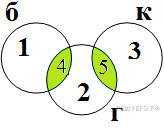 Наша цель — N1 + N4 + N2 + N5 + N3. Количество запросов в данной области будем обозначать Ni. Тогда из таблицы находим, что: N1 + N4 = 40 N5 + N3 = 600 N2 + N4 + N5 = 6 000 N5 = 200 N4 = 30 Из первого и последнего уравнения: N1 = 10. Из второго и предпоследнего уравнения: N3 = 400 Таким образом: N1 + N4 + N2 + N5 + N3 = 6000 + 400 + 10 = 6410.ЗапросНайдено страниц (в тысячах)Гоголь6 000Башмачкин40Кряква600Гоголь & Кряква200Гоголь & Башмачкин30